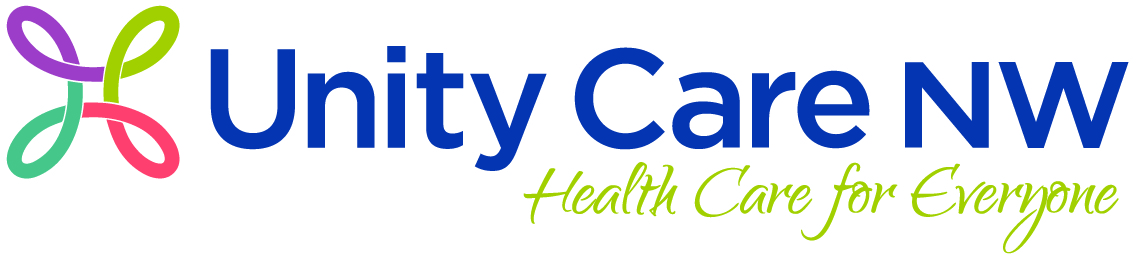 POSITION TITLE: RN – Pod Lead		REPORTS TO:  Nursing Supervisor	DEPARTMENT: Nursing			EMPLOYMENT STATUS: Hourly, non-exempt	LOCATION: Bellingham & Ferndale	JOB PURPOSE: The Pod Lead RN provides nursing care as part of a multidisciplinary health care team to patients of varying socioeconomic and cultural backgrounds in an outpatient community health center setting.  Works closely with a multidisciplinary team consisting of, at a minimum, medical provider(s), LPN(s), Behavioral Health Consultant(s), Medical Assistant(s) and other RN(s).  Responsible for care team achievement of clinic performance measure goals/performance metrics through leadership, delegation, problem identification and continuous process improvement.  Job duties include:  case management, RN visits for acute and chronic medical conditions in collaboration with providers; patient education; phone and walk-in triage; and quality improvement activities. This position is the lead for the Medical Assistants and LPNs within the POD. UCNW manages patient care using a team-based approach in our interactions with patients and working to achieve state objectives and outcomes.JOB QUALIFICATIONSEducation and Experience: Completion of an accredited nursing education program. At least two years’ experience with out-patient clinic responsibilities, community health center experience and delegation/supervision of nursing functions is preferred.Certification and Licensure: Current Washington State RN license.  Current CPR & BLS certification requiredSpecialized Skills & Knowledge: Population care management concepts preferred. Must demonstrate excellent communication and assessment skills, problem solving skills, a strong knowledge in nursing practices and procedures, and have a ‘team’ concept attitude.  Must demonstrate a strong knowledge of medical equipment, nursing procedures, documentation, patient education, & knowledge of community resources.  Must be competent in general office skills such as computers (Electronic Medical Records & Microsoft Office products), faxes, telephones, and copy machines.  Must be able to organize and prioritize work load.  Must maintain an effective and positive professional working relationship with staff and patients at all times.  Must have the ability to understand and respond effectively and with sensitivity to special populations served by UCNW.  Special populations include those defined by race, ethnicity, language, age, sex, sexual orientation, economic standing, disability, migrant and seasonal workers, homeless and others.Blood-Borne Pathogens Exposure: Category: IThis position’s roles and functions in our team-based model include:PHYSICAL, SENSORY, ENVIRONMENTAL QUALIFICATIONS:In a typical day, this job involves the activities listed below.  Indicate the frequency of performance of each activity by placing a check mark () in the appropriate column.					R	=	rarely		(less than 0.5 hour per day)					O	=	occasionally	(0.5 to 2.5 hours per day)					F	=	frequently	(2.5 to 5.5 hours per day)					C	=	continually	(5.5 to 8 hours per day)					NA	=	not applicableI, the undersigned, acknowledge that I have read the above job description and agree that it defines the position as it currently exists.  The undersigned also understand that the above is intended to describe the general content of and requirements for performance of this job.  It is not to be considered as an exhaustive statement of duties, responsibilities, or requirements and does not limit the assignment of additional duties at the discretion of the supervisor. Employee Signature: 		Date: 	Supervisor Signature: 		Date: 	JOB DUTIES AND RESPONSIBILITIESJOB PERFORMANCE  STANDARDSCommunication:Asks for direction when unsure of job expectation.Makes suggestions and addresses concerns in a constructive manner.Utilizes appropriate channels of communication in problem-solving and conflict resolution. Communicates effectively and courteously to all UCNW staff. Organization & Time Mgmt.:Does not allow personal issues to interfere with workload; keeps social interaction with other staff to a minimum. Takes and returns from breaks and lunch times in a timely manner.Maintains a clean, orderly and professional work area.Seeks out appropriate uses of time during non-busy periods.Safety/CQI:Ensures safe work environment and promotes accident prevention.Utilizes cause for concern form to identify situations that have an impact on care delivery, safety or customer service. Work Ethic:Consistently demonstrates strict adherence to policies and procedures.Takes responsibility for own actions and seeks to correct any mistakes.Consistently reports to work on date and time scheduled.Self-initiates and follows through on assignments in a timely manner.Team Contribution:Participates in and supports team meetings, activities, and/or problem solving.Promotes positive team work and cohesiveness between all staff. Provides constructive and creative recommendations for improvements in own area of responsibility or the clinics system as a whole. Acts as a resource, communicates appropriate knowledge, skills and conduct. Service Excellence:Maintains a high level of quality, accuracy and neatness in work performed.Remains calm and tactful during stressful situations, emergencies and confrontations.Prioritizes customer service and customer satisfaction.Demonstrates an awareness of and commitment to the goals and mission of UCNW.Professionalism:Maintains appropriate personal boundaries with clients.Accepts supervision and criticism in a constructive manner.Maintains professional appearance appropriate for position.Maintains organizational and patient confidentiality. Demonstrates an ability to adapt to change.Job Specific Duties:Provides nursing care including patient education, assessments, nursing intervention, medical case management and procedures.Develops and implements plans on assessed needs for patients with complex medical and social problems in coordination with multidisciplinary health care team.Triages same day and emergency patients (either by phone or “walk-in”) and refers to appropriate level of care (e.g. ED, same day appointment, future appointment, home care).Triages and develops plan for multiple patient concerns and questions over the telephone – keeps log of calls.Arranges urgent or medically complex referrals.Consults and communicates with outside providers, including nursing homes, pharmacies and specialty providers to meet patient care goals.Reviews lab results for urgent abnormal results.Performs patient follow-up including notifying patients of laboratory results per provider direction, schedule patients for follow-up or RN visits.Works with Float provider to cover urgent care needs for assigned provider teams on their day off.Communicates significant findings/changes in patient condition to the provider in a timely basis.Documents accurately, objectively, timely and completely and includes a plan of care.Direct Patient Care:Performs venipuncture as necessary and other basic in-house lab tests per standing order(s) as approved by the Medical Director.Obtains EKGs, oximetry monitoring, peak flow, CLIA-waived testing as part of the assessment process.Performs independent RN visits for both acute and chronic conditions in collaboration with provider.  May also assist provider with office visits for case managed or complicated patients to take history, collect outside records needed, obtain vitals and lab specimens, provide health education, perform wound care, coordinate care, connect to resources, arrange follow up.  Phone management of test results and plan.Care Management:Works within a multidisciplinary health care team to provide care and meets clinical performance measure goals/performance metrics for quality care, resource utilization, e.g. emergency room use and patient satisfaction.Implements the medical and nursing plan of care using the nursing assessment of the patient’s readiness to learn, educational needs and preferences and agreed-upon self-management goals.Educates patients in a wide variety of health care subjects such as nutrition and life style issues, sexually transmitted diseases, basic health care maintenance, chronic disease management and processes, medication action and side effects, self-administration of medications.Prioritizes and coordinates patient care, connects patients to resources, monitors progress with health goals.Clinic Support Duties:Maintain emergency equipment and supplies.Maintains reporting and recording systems as required.Works with other Pod Lead RNs to cover absences and work load.POD Lead:Develops and implements strategies for POD team members to manage POD provider panels in achieving clinic/grant performance measure goals/performance metrics.Leads the POD LPN and Medical Assistant(s), including regularly assigning, instructing, and checking the work of those employees on an ongoing basis.Provides performance feedback to Nursing Department Manager on POD LPN and Medical Assistant(s). May participate in performance evaluation process with Nursing Department Manager for POD members.Surveys POD desktop completion – works with care team to complete documents in a timely manner.Assists with POD coverage issues, specifically addressing delegation of LPN responsibilities.Participates in orienting new RN staff members.Other:Other job duties as assigned.Physical ActivityRROFCNADescribe any job duty which requires repetition or a unique application of the activity.SittingStationary standingWalkingAbility to be mobileCrouching (bend at knee)Kneeling/crawlingStooping (bend at waist)Twisting (knees/waist/neck)Turning/PivotingClimbingBalancingReaching overheadReaching extensionGraspingPinchingPushing/Pulling:                          Typical weight:      Circle the appropriate weight in pounds      1-10     11-20     21-30      31-40       41-60    61-80    81-100    >100              Maximum weight:  Circle the appropriate weight in pounds      1-10     11-20     21-30      31-40       41-60    61-80    81-100    >100Lifting/Carrying:          Typical weight:      Circle the appropriate weight in pounds      1-10     11-20     21-30      31-40     41-60    61-80    81-100    >100                    Maximum weight:  Circle the appropriate weight in pounds      1-10     11-20     21-30      31-40       41-60    61-80    81-100    >100Other physical activitiesSensory ActivitiesRROFCNADescribe any job duty which requires repetition or a unique application of the activity.Talking in personTalking on telephoneHearing in personHearing on telephoneVision for close workOther sensory requirementsEnvironmental FactorsEnvironmental FactorsSPECIFYSPECIFYSPECIFYSPECIFYSPECIFYSPECIFYSafety requirement:      -clothing      -required safety equipment      -activities performedSafety requirement:      -clothing      -required safety equipment      -activities performedGloves, mask, safety glasses, protective gown.Gloves, mask, safety glasses, protective gown.Gloves, mask, safety glasses, protective gown.Gloves, mask, safety glasses, protective gown.Gloves, mask, safety glasses, protective gown.Gloves, mask, safety glasses, protective gown.Exposures:      -fumes      -chemicals      -blood or other bodily fluids      -cold/heat      -dust                                                                                  Exposures:      -fumes      -chemicals      -blood or other bodily fluids      -cold/heat      -dust                                                                                  Handling of sharp instruments/needles, exposure to blood and bodily fluids on regular basisHandling of sharp instruments/needles, exposure to blood and bodily fluids on regular basisHandling of sharp instruments/needles, exposure to blood and bodily fluids on regular basisHandling of sharp instruments/needles, exposure to blood and bodily fluids on regular basisHandling of sharp instruments/needles, exposure to blood and bodily fluids on regular basisHandling of sharp instruments/needles, exposure to blood and bodily fluids on regular basisOperation of equipment, vehicles or toolsOperation of equipment, vehicles or toolsN/AN/AN/AN/AN/AN/ARequired infection control standardsRequired infection control standardsReview policy.Review policy.Review policy.Review policy.Review policy.Review policy.Other environmental factorsOther environmental factorsN/AN/AN/AN/AN/AN/A